CDL THIRD PARTY TESTING FORMS REQUEST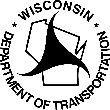 Wisconsin Department of TransportationMV3661        9/2019        Ch. 343 Wis. Stats.INSTRUCTIONSIf you need forms from Transportation Distribution, complete sections A and B; email scanned form to materials-mgt.dbm@dot.wi.gov OR fax to (608) 246-5632.SECTION A – Items to request from Transportation DistributionPlease indicate the quantity of the following forms you need for CDL Third Party Testing.Quantity Limit of 50 or less of each form       	MV3543  CDL Skills Test Score Sheet       	MV3556  CDL Skills Test Tracking Summary       	BFS TP1  CDL Skills Test GuideSECTION B – Shipping Third Party Tester Information(Area Code) Telephone Number(Area Code) FAX NumberContact Name, Company or Department, Street Address, City, State, ZIP Code Contact Name, Company or Department, Street Address, City, State, ZIP Code  Check if this is a residential address. Check if this is a residential address.